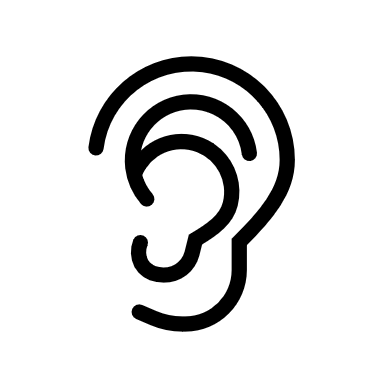 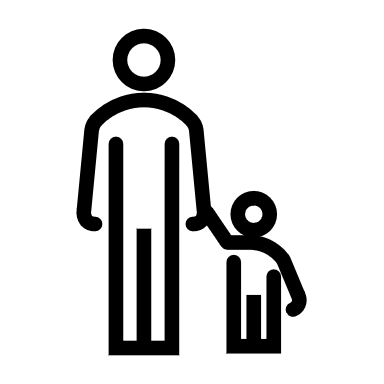 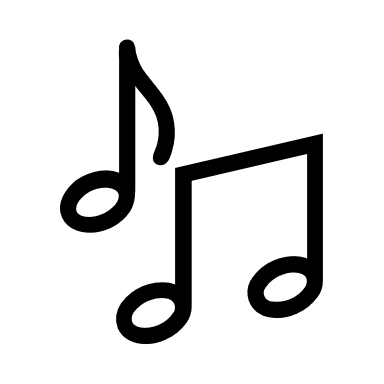 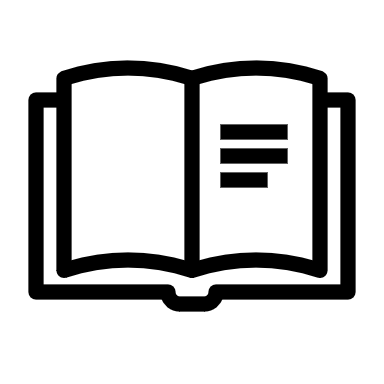 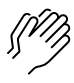 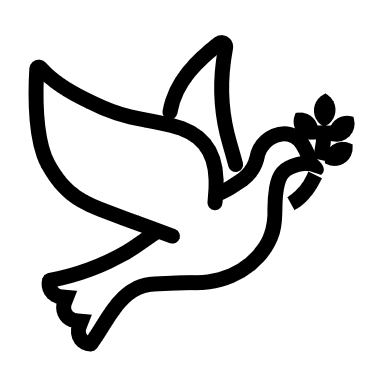 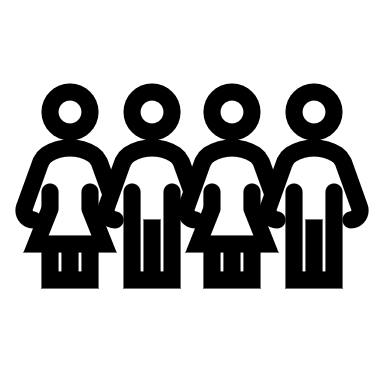 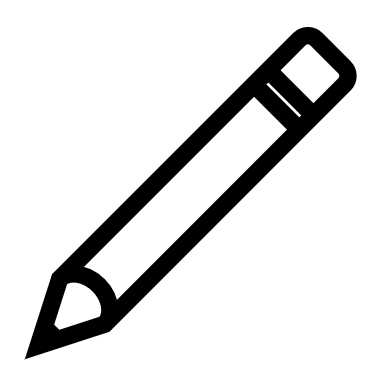 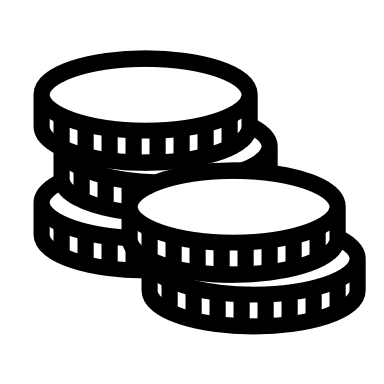 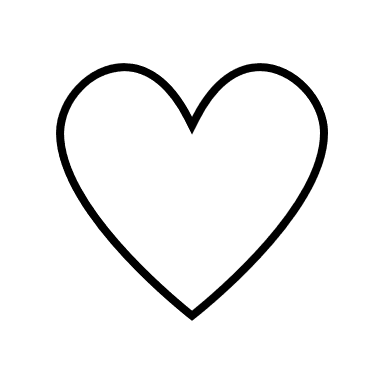 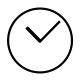 (Kids – use your worship packet and the tools listed at the end of the bulletin to do all these things.)Southminster Presbyterian Church 23rd Sunday after PentecostNovember 13, 20229:30 a.m. Find the link for the service on one of these sites:1) our Facebook page: https://www.facebook.com/SouthminsterGlenEllyn/
2) our web site: https://www.southminsterpc.org/worship-videos
3) our YouTube channel:
https://www.youtube.com/channel/UCPgWICngOvkmR1OXgCG_wiA/videosIf the video feed is interrupted during the service, we will continue to record and then post the full video on Facebook and our web site as soon as possible.   1	Gathering Music:	Live Into Hope; Though I May Speak;
 		Called as Partners in Christ’s Service;
  	Help Us Accept Each Other; What Does the Lord Require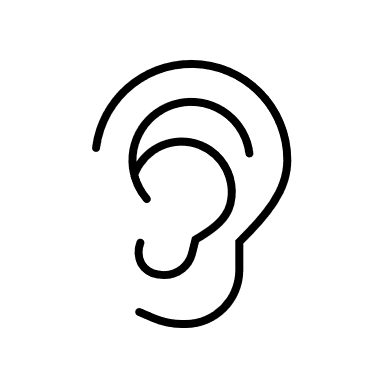 Our Photo Story today is “Sleep Out Saturday/Bridge Communities.”   2a	Welcome, Announcements, and Moment for Mission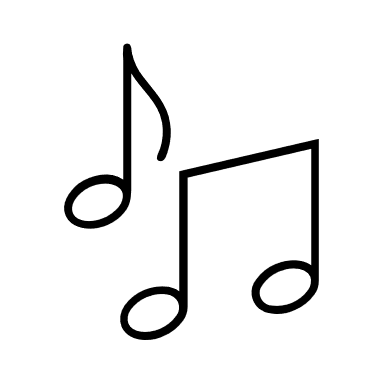  2b	Practice What Does the Lord Require of You (Hymn 70) 3	Prelude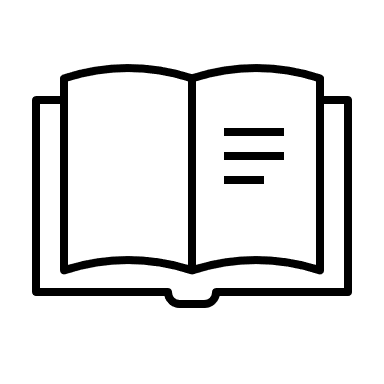  4 	Lighting the Candles  	(Romans 5:5)God’s love has been poured into our hearts through the gift 
of the Holy Spirit. 5	Call to Worship  	   	(Micah 6:6-8) 	Leader:	The Lord has shown us, what is good!	People:	What does the LORD require of us?	All:	To act justly and to love mercy and to walk humbly with our God. 6a	Hymn 743:   	O God, You Are My God    6b	Hymn 452:   	Open the Eyes of My Heart  6c	Hymn 740:   	Lead Me, Guide Me   7	Prayer of Confession:  (unison)		Loving God, open our minds and hearts so that we may be able to look with courage on the fullness of our lives. There is both good and bad; there is both beautiful and nasty. Forgive us and empower us through your Holy Spirit to be imitators of Christ in faith and in works. Amen.           	(Time of silence for personal prayer and confession)    	  8	Declaration of the Grace of God/Assurance of Pardon    	(Psalm 103:8-12) 	Leader:	The Lord is compassionate and gracious, slow to anger, 
 		abounding in love.	People:	For as high as the heavens are above the earth,	Leader:	So great is his love for those who fear him;	People:	As far as the east is from the west, 
 		so far has he removed our transgressions from us.	All:	In the name of Jesus Christ, we are forgiven. 9	Response 582:  	Glory to God, Whose Goodness Shines on Me Glory to God, whose goodness shines on me,And to the Son, whose grace has pardoned me,And to the Spirit, whose love has set me free.As it was in the beginning, is now and ever shall be. Amen.World without end, without end. Amen.World without end, without end. Amen.World without end, without end. Amen.As it was in the beginning, is now and ever shall be. Amen.Text Adapt. and Music ©2008 Paul M. Vasile
All rights reserved. Used by permission.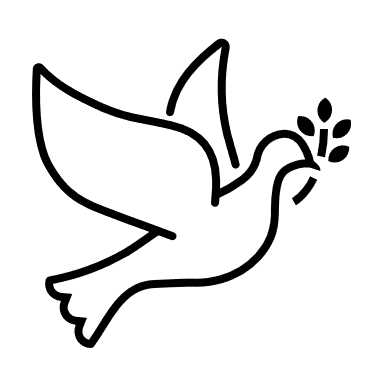 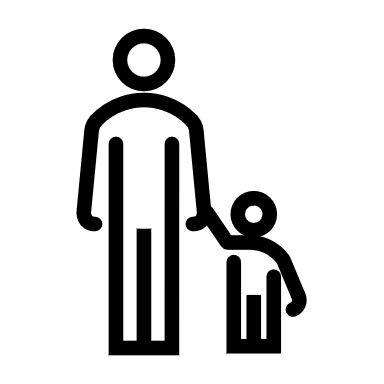 10	The Passing of the Peace                                11	Word with Children 		Blair Nelson		Children worshiping in the sanctuary, please come forward.11a	Jesus Loves MeJesus loves me! This I know,
For the Bible tells me so.
Little ones to him belong.
They are weak, but he is strong.Yes, Jesus loves me! Yes, Jesus loves me!
Yes, Jesus loves me! The Bible tells me so.Public domain12	Prayer for Illumination     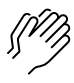 13    Scripture Lessons: James 2:8-26		  Pew Bible, p. 229, (N.T.) 	                                  Micah 6:6-8		  Pew Bible, p. 866 (O.T.)14    Sermon:    	“Meet our neighbor, Tiffany Jones”  	Children, as you listen to the sermon, you may want to choose an activity 
from the children’s packet that will help you think about what you hear in the sermon. 
Children present in worship may choose to go to Kids’ Corner with Miss Blair.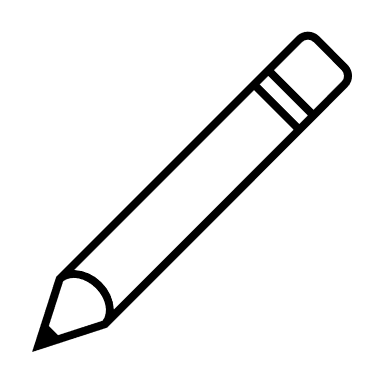 15	Saying What We Believe/Affirmation of Faith  (unison)    
 			from The Confession of 1967 (9.15, edited)God’s sovereign love is a mystery beyond the reach of the human mind. Human thought ascribes to God superlatives of power, wisdom, and goodness. But God reveals his love in Jesus Christ by showing power in the form of a servant, wisdom in the folly of the cross, and goodness in receiving sinful men. The power of God’s love in Christ to transform the world discloses that the Redeemer is the Lord and Creator who made all things to serve the purpose of his love.16	Hymn 70:   	What Does the Lord Require of You?  (Tom will lead us in a canon.)         17	Prayers of the People and the Lord’s Prayer    		Leader:	Lord, in your mercy, 		People:	hear our prayers.   The Lord’s Prayer:Our Father who art in heaven, hallowed be thy name. Thy kingdom come, 
thy will be done, on earth as it is in heaven. Give us this day our daily bread; 
and forgive us our debts, as we forgive our debtors; and lead us not into
temptation, but deliver us from evil. For thine is the kingdom and the power 
and the glory, forever. Amen.Children, draw or write something you would like to say to God in prayer this morning. 
If you want to share it with the church, you may also leave a message 
on the church phone line.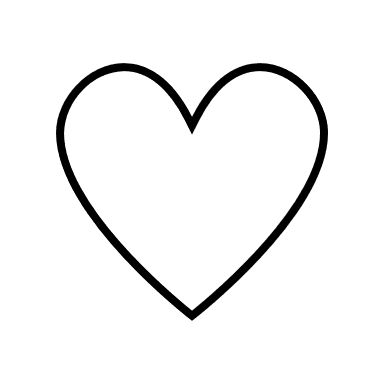 Offering of Ourselves and Our Gifts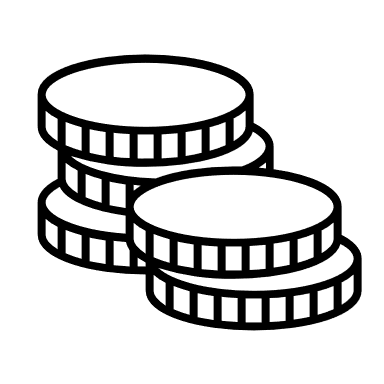 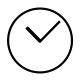 [The offering plate is at the back of the sanctuary. Please leave your gift or pledge
in the plate on your way into or out of worship.]18	Offertory: 	For Everyone Born 19	*Doxology 		Hymnal #606Praise God, from whom all blessings flow;Praise Him all creatures here below;Praise Him above, ye heavenly host;Praise Father, Son, and Holy Ghost. Amen.Public domain20	Prayer of Thanksgiving and Dedication  21	Hymn 370:   This Is My Father’s World  (both verses)22	Charge and Benediction      		   	Leader:	Now go and serve the Lord,  	     All: 	For we are blessed to be a blessing!
 		Alleluia, amen!23	PostludeParticipants and Technical CrewPastor Wendy Boden with Tiffany Jones
Liturgist: Steve Henkels
Deacon Greeter/Fellowship: Barb Zink
Musicians: Tom Anderson, Southminster Choir
Word with Children: Blair Nelson
Worship Associate: David Kozich
Tech support: Chris Kozich, Blair Nelson  Flowers today are from Heidi Shierry in honor of her stepbrother, Ravi Parekh.Good Morning to our Children:To complete all the activities in this worship folder you will need:ears to heara mouth to sing  hands to foldeyes to read a brain to think  a worship kit including:something to color with – crayons, markers or colored pencilssomething to write with, like a pen or pencilsomething to write on, like a table or a clipboardscissors and tape  If you would like a worship kit for your child, please contact Pastor Wendy (wendy@southminsterpc.org) and one will come to you!A Guide to Our Worship SymbolsQuotations for our Worship Symbols Guide are taken from Our Order of Worship by Teresa Lockhart Stricklen, Associate for Worship, Presbyterian Church (USA), found at https://www.pcusa.org/site_media/media/uploads/theologyandworship/pdfs/order_of_worship_brochure_dec_2008.pdf. Edited.We listenWe pass the peaceWe read alongWe give our offering of time, talent and treasureWe standWe sing if we are at homeWe prayWe respondWe participate
 in the Word 
with Children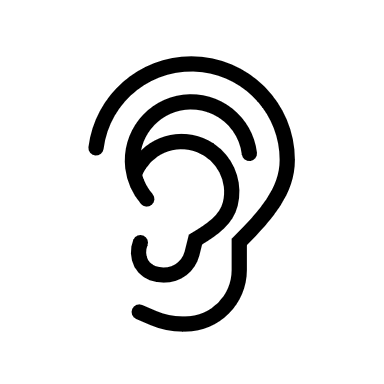 We listen: “Basically, the sermon is God’s dynamic, eternal Word spoken to us in such a way that we might hear what God has to say to us and be encouraged to follow the Lord 
in faith.  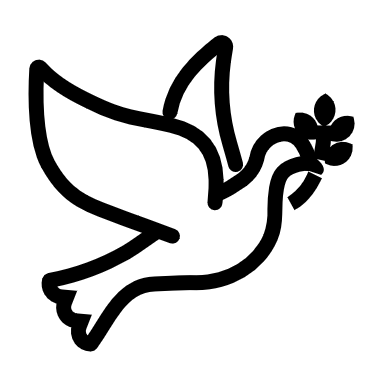 We pass the peace: “…We greet one another with the peace of Christ as common forgiven sinners. As we are forgiven, so we forgive. This is also a good time to reconcile with those family members who drove us crazy trying to get to church on time, church members with whom we have tensions, or people we're not so happy to see.”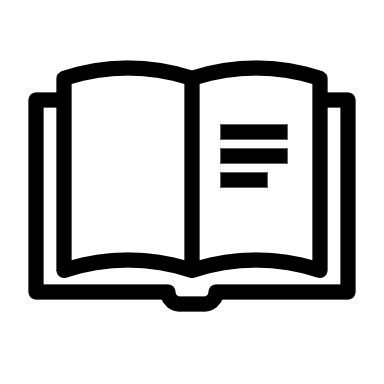 We read along: “God’s Word comes to us in many ways—through scripture, special music, sermons. Listen for God's eternal Word addressing you with good news about the Lord’s love for you and all people.”We give our offering of time, talent, and treasure: “This is the time when we give ourselves, all that we are, and all that we have, to God’s service. As a symbol of what is of value to us, we make an offering… to promote the gospel.”We stand: “We stand as a way of saying, “This is where I stand,” and as a way of standing in continuity with the people of God of ages past…”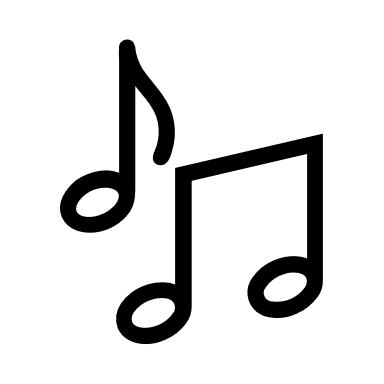 We sing: “…We sing praise with hearts and minds (even if that's a little out of tune), just enjoying God for who God is. As we open up the pathways of breath to sing praise, we make space for the Spirit breath to fill us.” Even if we simply listen and read the words, we are praising God.We pray: The first thing we do is pray—for our world, the church, other people, and ourselves. The prayer is our prayer as a church. One person may pray for us, but we are all praying together as one in our hearts, continuing Christ’s ministry of prayer for the world.”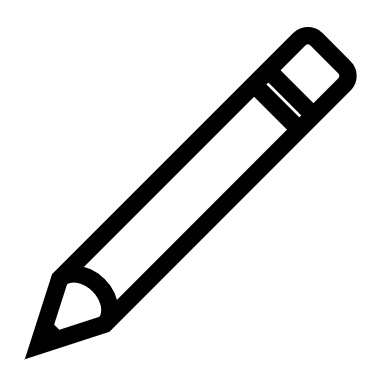 We respond: Responding by writing or drawing helps us remember what we are hearing and is a chance to express our beliefs.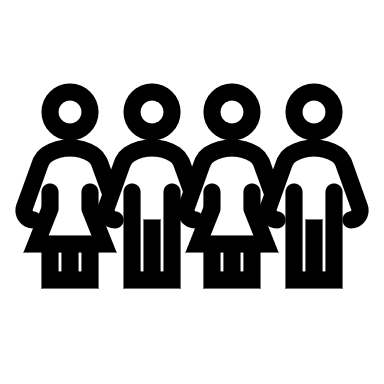 We participate in the Word with Children: It is called the Word WITH Children because the whole church is invited to listen with the fresh, faith-filled ears of children to the proclaimed message.